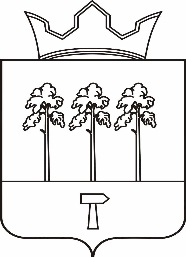 Ножовское сельское поселениеАдминистрация поселенияПОСТАНОВЛЕНИЕ24.10.2018                                                                                                               № 98Об утверждении Положения о порядке подачи и рассмотрения обращений потребителей по вопросам надежности теплоснабжения на территории Ножовского сельского поселенияВ соответствии с Федеральным законом от 27.07.2010 № 190-ФЗ «О теплоснабжении», постановлением Правительства РФ от 8 августа 2012 г. № 808 «Об организации теплоснабжения в Российской Федерации и о внесении изменений в некоторые акты Правительства Российской Федерации», для оперативного рассмотрения обращений потребителей тепловой энергии по вопросам надежности теплоснабженияПОСТАНОВЛЯЮ:1. Утвердить Положение о порядке подачи и рассмотрения обращений потребителей по вопросам надежности теплоснабжения на территории Ножовского сельского поселения (прилагается).2. Настоящее постановление вступает в силу со дня его обнародования в соответствии с порядком, установленным Уставом Ножовского сельского поселения.3. Контроль за исполнением постановления оставляю за собой.Глава Ножовского сельского поселения                         Г.В. ПахольченкоПриложение 1 к Постановлению администрации Ножовского сельского поселения от 24.09.2018 г. № 98ПОЛОЖЕНИЕо порядке подачи и рассмотрения обращений потребителей по вопросам надежности теплоснабжения на территории Ножовского сельского поселения1. Положение о порядке подачи и рассмотрения обращений потребителей по вопросам надежности теплоснабжения на территории Ножовского сельского поселения Частинского муниципального района Пермского края (далее – Положение) определяет порядок подачи и рассмотрения обращений по вопросам надежности теплоснабжения на территории Ножовского сельского поселения Частинского муниципального района Пермского края (далее – сельское поселение) и перечне необходимых документов.2. Для оперативного рассмотрения обращений потребителей по вопросам надежности теплоснабжения в администрации Ножовского сельского поселения (далее – администрация поселения) в соответствии с постановлением главы Ножовского сельского поселения назначается должностное лицо, осуществляющее ежедневное, а в течение отопительного периода - круглосуточное принятие и рассмотрение обращений потребителей.3. Обращения юридических лиц принимаются к рассмотрению при наличии заключенного договора теплоснабжения, обращения потребителей-граждан принимаются к рассмотрению независимо от наличия заключенного в письменной форме договора теплоснабжения.4. Обращения могут подаваться потребителями в письменной форме в администрацию поселения по адресу: Пермский край, Частинский район, с. Ножовка, ул.Ленина, д.112, а в течение отопительного периода - в устной форме, в том числе по телефону - 8 (34268) 2-34-41 или  МУП ЖКХ «Восход» по адресу Пермский кр. Частинский р-н, ул. Энтузиастов, д.15а, по телефону  8(34268) 2-34-40, 2-25-03- в рабочие дни с 09.00 до 13.00, с 14.00 до 17.00 час.;- в предпраздничные дни с 09.00 до 13.00, с 14.00 до 16.00 час.5. Перечень документов, которые необходимо предъявить заявителю при подаче обращения в письменной форме:- копию договора теплоснабжения (для юридических лиц);- копию документов, подтверждающих факты, изложенные в обращении (при наличии).6. Обращение, полученное должностным лицом администрации, регистрируется в журнале регистрации жалоб (обращений).7. После регистрации обращения ответственное лицо администрации обязано:- определить характер обращения (при необходимости уточнить его у потребителя);- определить теплоснабжающую и (или) теплосетевую организацию, обеспечивающие теплоснабжение данного потребителя;- проверить достоверность представленных потребителем документов,  подтверждающих факты, изложенные в его обращении;- в течение 2 рабочих дней (в течение 3 часов - в отопительный период) с момента регистрации обращения направить его копию (уведомить) в теплоснабжающую и (или) теплосетевую организацию и направить запрос о возможных технических причинах отклонения параметров надежности теплоснабжения, при этом дату отправки запроса зарегистрировать в журнале регистрации жалоб (обращений).8. Теплоснабжающая (теплосетевая) организация обязана ответить на запрос должностного лица администрации в течение 3 дней (в течение 3 часов в отопительный период) со времени получения. В случае неполучения ответа на запрос в указанный срок должностное лицо администрации в течение 3 часов информирует об этом органы прокуратуры.9. После получения ответа от теплоснабжающей (теплосетевой) организации должностное лицо администрации  в течение 3 дней (в течение 6 часов в отопительный период) обязано:- совместно с теплоснабжающей (теплосетевой) организацией определить причины нарушения параметров надежности  теплоснабжения;- установить, имеются ли подобные обращения (жалобы) от других потребителей, теплоснабжение которых осуществляется с использованием тех же объектов;- проверить наличие подобных обращений в прошлом по данным объектам;- при необходимости провести выездную проверку обоснованности обращений потребителей;- при подтверждении фактов, изложенных в обращениях потребителей, вынести теплоснабжающей (теплосетевой) организации предписание о немедленном устранении причин ухудшения параметров теплоснабжения с указанием сроков проведения этих мероприятий.10. Ответ на обращение потребителя должен быть представлен в течение 5 рабочих дней (в течение 24 часов в отопительный период) с момента его поступления. Дата и время отправки должна быть отмечена в журнале регистрации жалоб (обращений).11. Должностное лицо администрации обязано проконтролировать исполнение предписания теплоснабжающей (теплосетевой) организацией.12. Теплоснабжающая (теплосетевая) организация вправе обжаловать вынесенное предписание Главе сельского поселения, а также в судебном порядке.13. Информация для потребителей о порядке подачи обращений и перечне необходимых документов предоставляется, посредством размещения на информационных стендах и на официальном сайте Ножовского сельского поселения в сети Интернет.Приложение 2к Положению о порядке подачии рассмотрения обращенийпо вопросу надежности теплоснабженияЖурнал учёта обращений потребителей тепловой энергии, обратившихся в Администрацию Ножовского сельского поселения№ п/пДата и время поступления обращения№ обращенияФИО заявителя, адрес, телефонСодержание обращенияКогда и куда передано для принятия мер (подразделение, должность, ФИО, дата и время)Отчёт о принятых мерахОтметка о времени ответа заявителю12345678